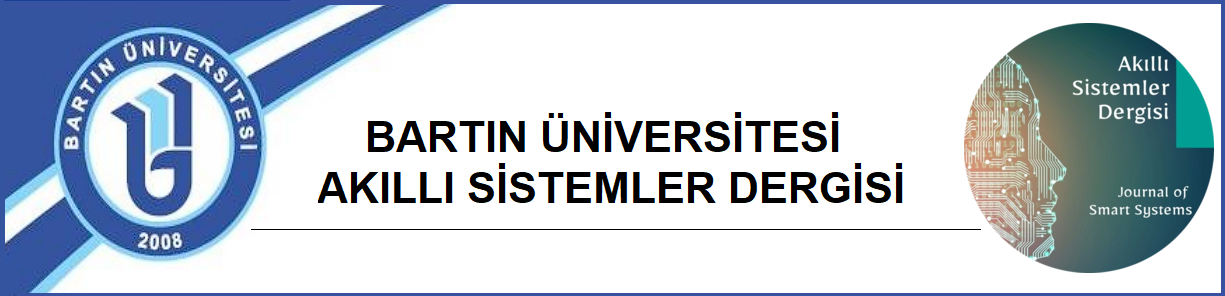 ÇIKAR ÇATIŞMASI BİLDİRİM FORMUBartın Üniversitesi Akıllı Sistemler Dergisi’ne gönderilen, ……………………….. ……………………………………………………………………………………………………başlıklı makaleye temel oluşturan bilimsel araştırma ve bu makalenin hazırlanması sürecinde, araştırma konusu ile ilgili doğrudan bağlantısı mevcut olan herhangi bir özel veya kamu kurum ve kuruluşundan, çalışmanın değerlendirme sürecinde, çalışma ile ilgili verilecek kararı olumsuz etkileyebilecek maddi ve/veya manevi herhangi bir destek alınıp alınmadığı, bu çalışma ile ilgili olarak yazarların ve/veya aile bireylerinin potansiyel çıkar çatışması olabilecek bilimsel üyeliğinin veya üyeler ile ilişkisinin, danışmanlık, bilirkişilik, herhangi bir firmada çalışma durumu, hissedarlık ve benzer durumlarının olup olmadığı veÇalışma hazırlanırken, veri toplanması ve analizi, sonuçların yorumlanması, makalenin yazılması aşamalarında herhangi bir çıkar çatışması alanının bulunup bulunmadığı açık bir şekilde belirtilip formun makalede ismi bulunan bütün yazarlar tarafından imzalanması gereklidir. Bu formu imzalamakla yazarlar,Çalışma ile ilgili hiçbir şekilde (mali vs.) çıkar elde etmediklerini onaylamış olurlar.Bu çalışmada yazılan ve/veya tartışılan konularla ilgili olarak, bu maddenin sonunda belirtilen çıkar ilişkilerinin söz konusu olduğunu onaylamış olurlar (elde edilen çıkarlar, ilgili yazarın açık adı verilerek yazılmalıdır). Çıkar çatışması olması durumunda aşağıdaki alana çıkar çatışmasının kapsamını açıklayınız, olmaması durumunda olmadığını belirtiniz: ……………………………………………………………………………………………………………………………………………………………………………………………………     Çalışmanın değerlendirme sürecini etkileyebilecek, herhangi bir çıkar çatışması veya     herhangi bir kurum/kuruluş ya da kişi ile ortak çıkar bulunmadığını onaylamış olurlar.(Lütfen yukarıdaki kutucuklardan ilgili olanları işaretleyeniz ve gerektiği durumda açıklamanızı yapınız.)Tüm yazarlar tarafından ıslak imzalı atılmalıdır. Sorumlu yazar ilk sırada verilmelidir.Yazar Adı Soyadı (Author Name Surname)Tarih(Date)İmza (Signature)